NEW JERSEY COOPERATIVE EDUCATION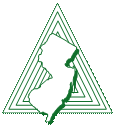 & INTERNSHIP ASSOCIATION “Rebranding and Rebuilding During A Recession”Request for Program Proposal – Deadline Dec. 2nd Annual Mini-ConferenceFriday, March 30, 2012Rutgers University Continuing Studies Conference CenterNew Brunswick, NJName (First and Last): 	____________________________________________________________Title:	  _____________________________________________________________________________School/Organization:   _________________________________________________________________Address:    ___________________________________________________________________________City, State, Zip:   ______________________________________________________________________Phone:   _____________________________________________________________________________Email:   ______________________________________________________________________________Length		15 minutes (book/resource recommendation and review)30 minutes60 minutesA/V Needs		PC		Flip Chart		LCD Projector		Marker Board		Screen						OtherTitle:  	_________________________________________________________________________Description: ___________________________________________________________________________________________________________________________________________________________________________________________________________________________________________________________________________________________________________________________________________________________________________________________________________________________________________________________________________________________________________________________________________________________________________________________________________________Submit by November 30, 2011